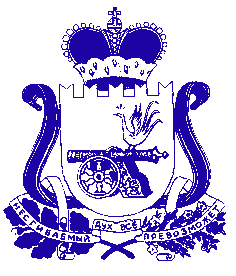 АДМИНИСТРАЦИЯ МУНИЦИПАЛЬНОГО ОБРАЗОВАНИЯ «САФОНОВСКИЙ РАЙОН» СМОЛЕНСКОЙ ОБЛАСТИРАСПОРЯЖЕНИЕот 11.08.2020 № 500-р Руководствуясь статьёй 264.2 Бюджетного кодекса Российской Федерации, статьей 8 Положения о бюджетном процессе в Сафоновском городском поселении Сафоновского района Смоленской области, утвержденного решением Совета депутатов Сафоновского городского поселения Сафоновского района Смоленской области от 19.10.2012 № 17/1, Уставом муниципального образования «Сафоновский район» Смоленской области,1. Утвердить отчёт об исполнении бюджета Сафоновского городского поселения Сафоновского района Смоленской области за 1 полугодие  2020 года по доходам в сумме 52 248,7  тыс. рублей, по расходам в сумме 42 314,7 тыс. рублейс превышением доходов над расходами (профицитом бюджета) в сумме 9 934,0 тыс. рублей.2. Утвердить:1) доходы бюджета Сафоновского городского поселения Сафоновского района Смоленской области за 1 полугодие 2020 года согласно приложению № 1;2) расходы бюджета Сафоновского городского поселения Сафоновского района Смоленской области за 1 полугодие 2020 года согласно приложению № 2;3) источники финансирования дефицита бюджета Сафоновского городского поселения Сафоновского района Смоленской области за 1 полугодие 2020 года согласно приложению № 3.3. Опубликовать настоящее распоряжение на сайте Администрации муниципального образования «Сафоновский район» Смоленской области http://www.admin.safonovo.ru.4. Контроль за исполнением настоящего распоряжения оставляю за собой.И.п. Главы муниципального образования«Сафоновский район» Смоленской области					А.И.ЛапиковОб утверждении отчёта об исполнении бюджета Сафоновского городского поселения Сафоновского района Смоленской области за 1 полугодие 2020 года